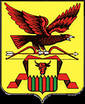  	 				РОССИЙСКАЯ   ФЕДЕРАЦИЯ      			ЗАБАЙКАЛЬСКИЙ КРАЙ ЧИТИНСКИЙ РАЙОН	АДМИНИСТРАЦИЯ  СЕЛЬСКОГО ПОСЕЛЕНИЯ «ЕЛИЗАВЕТИНСКОЕ»					    ПОСТАНОВЛЕНИЕОт 15.05.2017г							№24Об отмене режима чрезвычайной ситуации на территории сельского поселения «Елизаветинское».	В соответствии со статьёй 11 Федерального Закона РФ от 21.12.1994 года №68-ФЗ «О защите  населения и территорий от чрезвычайных ситуаций природного и техногенного характера», с постановлением Губернатора Забайкальского края режима чрезвычайной ситуации для органов управления и сил территориальной подсистемы предупреждения и ликвидации чрезвычайных ситуаций Забайкальского края», со статьёй 7 Устава муниципального района «Читинский район», Положением о Читинском районном звене территориальной подсистемы единой государственной  системы предупреждения и ликвидации чрезвычайных ситуаций Забайкальского края, утвержденным постановлением Главы администрации муниципального района «Читинский район» от 09.12.2005 года №1789, и связи с устранением причин ввода режима чрезвычайной ситуации, постановляю:Отменить с 12 мая 2017 года в границах сельского поселения «Елизаветинское» режим чрезвычайной ситуации, введенный постановлением администрации сельского поселения «Елизаветинское» от 01.04.2017 года №20.Признать утратившим силу постановление Администрации сельского  поселения «Елизаветинское» от 01.04.2017 года №20 «О введении на территории сельского поселения «Елизаветинское» режима чрезвычайной ситуации».Глава сельского поселения«Елизаветинское»					В.Н.Гудков.